idday Sun mer pass and Moon sight to cross – 2024Scenario :Actual position (AP) for entry in the app :19o 50’.30” S, 26o 17’.12” W.     (19o 50’.5 S, 26o 17’.2 W).Date : Monday 12th Feb 2024DR Position for use in the sight reduction process :19o 09’.0 S, 26o 29’.0 W.The aim is to obtain your latitude from a midday Sun mer pass.  You can use the Planet Location Diagram to see if another heavenly body is available for a second sight at the same time to cross the latitude and give you a position.The Planet Location Diagram is year specific so you need the 2024 version.Draw a line across the diagram on the 12th Feb.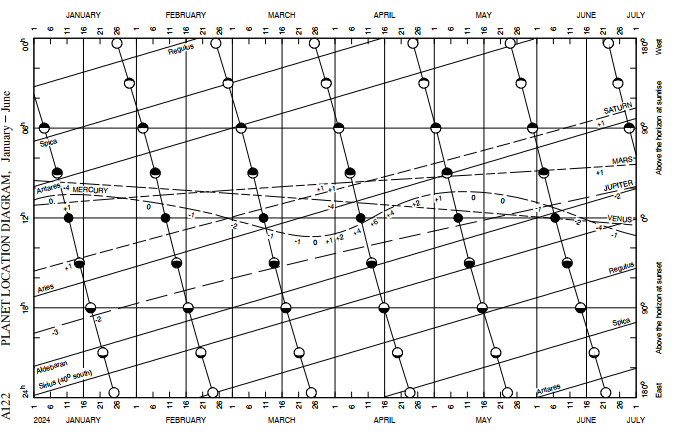 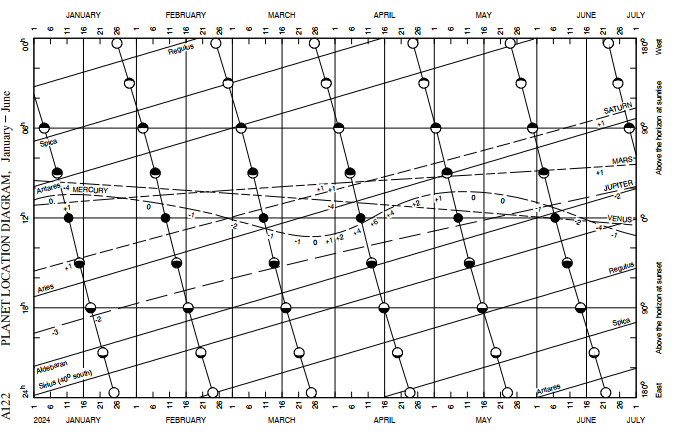 The central 12h horizontal line represents the sun’s mer pass and is the chart’s reference line.  Where the moon line crosses the blue 12th Feb line, there is a crescent moon that has its mer pass around 3 hours after the sun’s.  You don’t need its mer pass but the diagram tells you that the moon follows the sun and will be visible around midday when you are shooting the sun.  The same applies to Jupiter around 5 hours behind but will probably be too low in the sky for a good sight.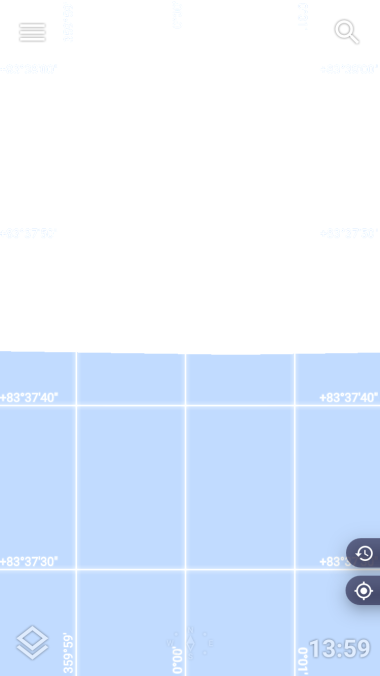 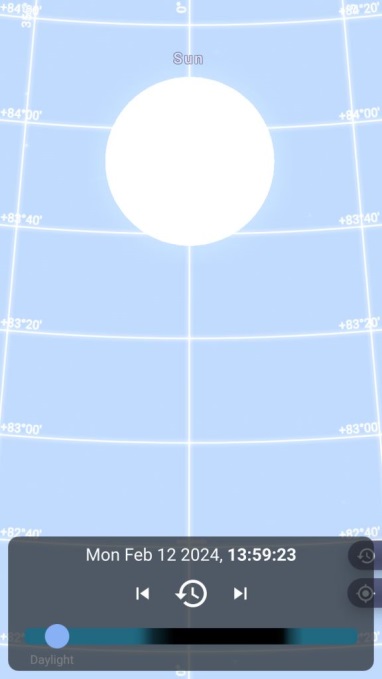 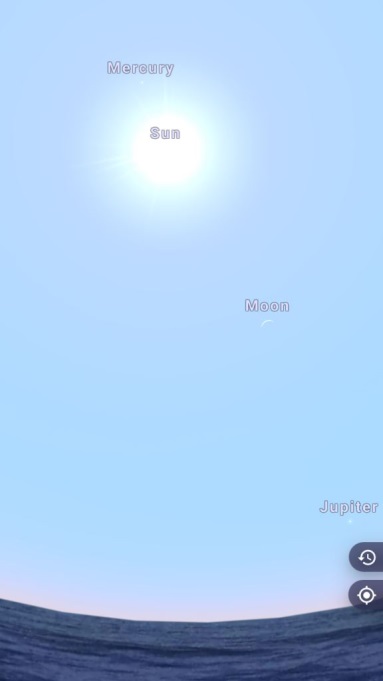 Using the proformas, you firstly need to sort out the sun’s mer pass time.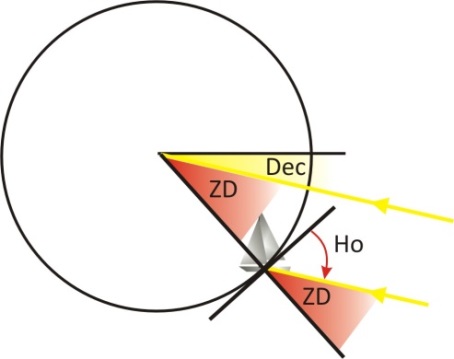 Compare to the AP latitude of 19o 50’.5 S.  This is close enough to show your workings are correct.You can now find and shoot the moon’s upper limb to give you a crossing position line.  It is not brilliant but as it is available it will give you a reasonable position instead of just the latitude.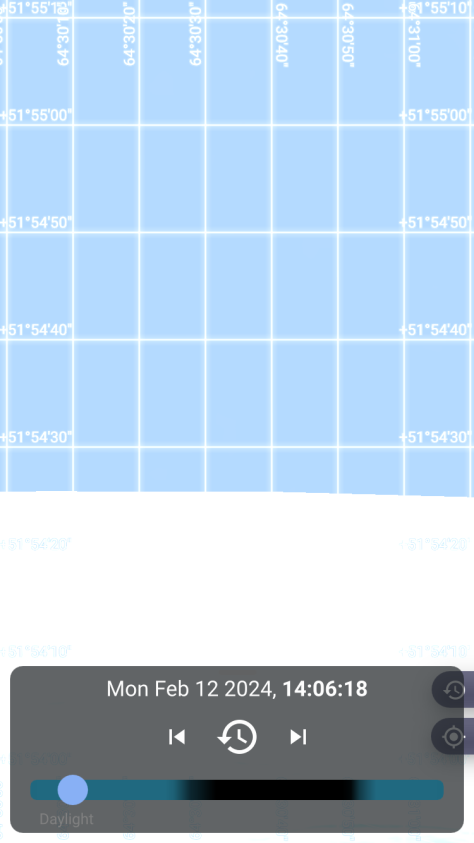 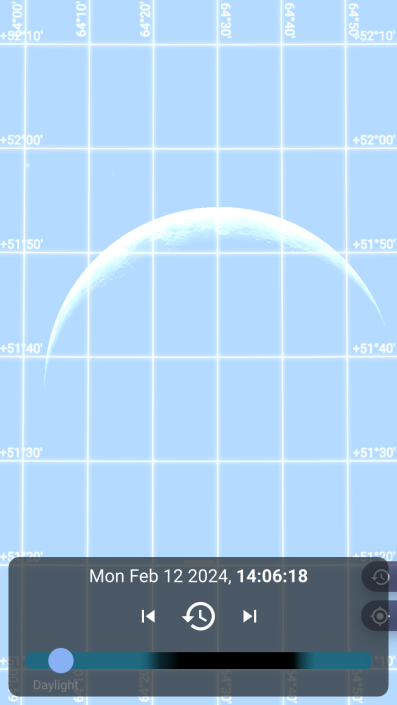 Assume you take the sight a few minutes later at 14:06:18 UT@DR.After zooming in you can read off 51o 54’ 25”, ie 51o 54’.4.The fix at 14:06 UT@DR was :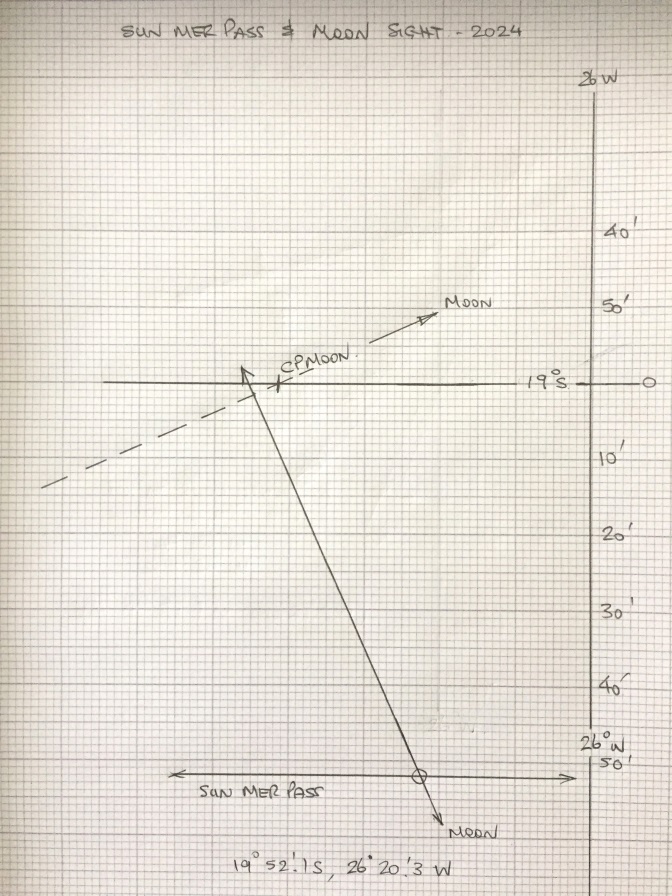 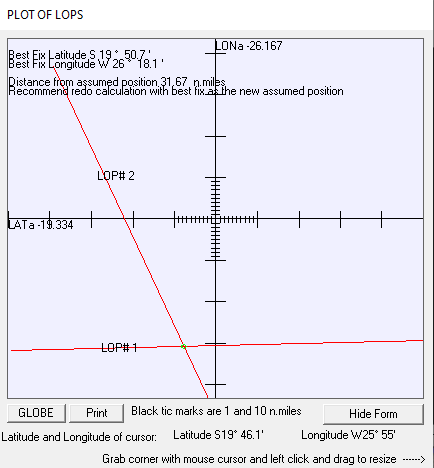 19o 52’.1S, 26o 20’.3W.TeacupNav came out with 19o 50’.7S, 26o 18’.1 W.These compared to the AP of 19o 50’.5S, 26o 17’.2W.MER PASS - SUNDay            Date / MonthDay            Date / MonthNotes and calculationsDateMonday  12th Feb 2024Monday  12th Feb 2024DR Posn  Lat19o 09’.0 S19o 09’.0 SLong026o29’.0 W026o29’.0 Whr : m : sMer Pass UT @ Gr12:14:00DR Long +W corn  1:46:00From Convn of Arc to Time tableMer Pass UT @ DR14:00:00Target Mer Pass timeConfirm dateSameSUNSight time13:59:23Actual sight timeTime of maximum observed altitude.Hs83o 37’.7LLIE0Dip0Ha83o 37’.7Corrn     +16’.1Ho83o 53’.8LLDecn (Sun)  13 hr : S13o 45’.1Enter d valued +/-     +0.8    Corrn     + 0’.8        90o 00’.0Decn (Sun) : S13o 45’.9Ho - 83o 53’.8ZD 6o 06’.2ZD    6o 06’.2Latitude19o 52’.1SLatitude = Dec + ZDMOON SIGHTDay      Date / Month / YearDay      Date / Month / YearNotes and calculationsDateMonday 12th Feb 2024Monday 12th Feb 2024DR Posn    Lat19o 09’.0 S19o 09’.0 SLong026o29’.0 W026o29’.0 Whr: m : sSight time14:06:18UT @ DRMOONHs51o 54’.4ULLook up GHA, DecN, V, d & HPIE0at this point, need HP to getDip0Ho.Ha51o 54’.414Hr GHA 351o 13’.1, S 1o 12’.0, First Corrn +45’.5V= +10.6, d= +17.7, HP 60.7*HP      60.7 Corrn +4’.6UL-0O 30’.0applies UL ONLY51o 54’.4Ho52o14’.545’.5GHA     14   hr351o 13’.1*Ent V, Decn, HP, d4’.6                    06  m   18  s1o 30’.252o 44’.5*V +/-  +10.6  Corrn+  1’.130’.0GHA Moon352o 44’.452o14’.5CP Long -W26o 44’.4WLHA Moon      326o(whole number)*Decn      14   hr S1o 12’.0*d+/-    +17.7   Corrn+ 1’.9Inc & Corr 6 minsDecn Moon S1o 13’.9Same / ContraryCP Lat          19o SN/S (whole number)From Vol 2 : 52 08 +30 114Hc52o 08’.0*Enter d & Z*d+/-     +30  Corrn+ 10’.0Table 5Column ‘d’, row ‘Decn minutes’Hc52o 18’.0*Z114oLHA > 180, southern hemi.Zn66oZn = 180 - ZIntercept3.5nmAway (Hc > Ho)Towards (Hc < Ho)Bearing Zn66o